Załącznik nr 1 do umowy nr ……………………………								SZCZEGÓŁOWY OPIS PRZEDMIOTU ZAMÓWIENIA (SOPZ)na wykonanie usługi ekspertyzy dotyczącej pomocy publicznej na potrzeby przygotowania i realizacji programu Fundusze Europejskie dla Podkarpacia 2021-2027.I. Uzasadnienie realizacji ekspertyzyW związku z trwającą modernizacją przepisów dot. pomocy publicznej konieczne jest opracowanie pisemnej opinii/ekspertyzy dotyczącej występowania i dopuszczalności pomocy publicznej na potrzeby przygotowania i realizacji programu regionalnego Fundusze Europejskie dla Podkarpacia 2021-2027.II. Cel usługiCelem jest sporządzenie ekspertyzy, w której zostaną zweryfikowane i zoptymalizowane zapisy programu regionalnego Fundusze Europejskie dla Podkarpacia 2021-2027 pod względem wspólnotowych i krajowych przepisów dotyczących pomocy publicznej. Celem jest także przeprowadzenie oceny możliwości występowania pomocy publicznej dla projektów współfinansowanych ze środków UE w zakresie energii odnawialnej i zarządzania energią realizowanych w ramach programu Fundusze Europejskie dla Podkarpacia 2021-2027.III. Przedmiot zamówienia oraz ramowy zakres zadańPrzedmiotem ekspertyzy są zapisy programu regionalnego Fundusze Europejskie dla Podkarpacia 2021-2027. Ekspertyza będzie realizowana w modelu partycypacyjnym, tzn. Wykonawca będzie na bieżąco współpracował z Instytucją Zarządzającą programem regionalnym Fundusze Europejskie dla Podkarpacia 2021-2027 celem wypracowania jak najlepszych rozwiązań polegających na równoległym prowadzeniu przez Wykonawcę programowania i badania (analiz), jak również włączeniu w proces badawczy wszystkich istotnych podmiotów (które mają wpływ na kształt i sposób prowadzenia ekspertyzy) objętych ramami ekspertyzy. Niniejsze zamówienie należy rozumieć jako przygotowanie pisemnej ekspertyzy, utrwalonej na papierze oraz w wersji elektronicznej dotyczącej wskazanych niżej zagadnień. Zadanie podzielone jest na dwa etapy. W I etapie zadaniem Wykonawcy będzie sporządzenie i przekazanie Zamawiającemu ekspertyzy, której przedmiotem będą zapisy projektu programu regionalnego Fundusze Europejskie dla Podkarpacia 2021-2027 (udostępnione w ramach konsultacji społecznych), pod względem występowania pomocy publicznej oraz zgodności wspólnotowych i krajowych przepisów dotyczących pomocy publicznej. W II etapie przewidziane jest uaktualnienie ekspertyzy sporządzonej w ramach I etapu i przekazanie Zamawiającemu na podstawie aktualnej wersji dokumentów programowych lub ich projektów, w której zostaną zweryfikowane i zoptymalizowane zapisy programu regionalnego Fundusze Europejskie dla Podkarpacia 2021-2027 oraz Szczegółowego Opisu Priorytetów programu regionalnego Fundusze Europejskie dla Podkarpacia 2021-2027, pod względem występowania pomocy publicznej oraz zgodności wspólnotowych i krajowych przepisów dotyczących pomocy publicznej.Zadaniem Wykonawcy będzie przeprowadzenie ekspertyzy:Etap IDokonanie analizy założeń i zapisów projektu programu regionalnego Fundusze Europejskie dla Podkarpacia 2021-2027 pod kątem występowania w nim pomocy de minimis i/lub pomocy publicznej i sporządzenie pisemnej opinii zakresie występowania pomocy publicznej.Przeprowadzenie weryfikacji projektu programu regionalnego Fundusze Europejskie dla Podkarpacia 2021-2027 (wraz z załączoną szczegółową informacją nt. sposobu  przeprowadzenia analizy oraz realizacji metod i technik badawczych), w kontekście zgodności planowanego wsparcia z krajowymi i wspólnotowymi przepisami dotyczącymi pomocy publicznej/dopuszczalności pomocy publicznej. W przypadku występowania w projekcie programu regionalnego Fundusze Europejskie dla Podkarpacia 2021-2027 zapisów niezgodnych z krajowymi i wspólnotowymi przepisami dotyczącymi pomocy publicznej/dopuszczalności pomocy publicznej, przedstawienie poprawnych zapisów Programu w powyższym zakresie. Przyporządkowanie typów projektów realizowanych w ramach programu regionalnego Fundusze Europejskie dla Podkarpacia 2021-2027 do poszczególnych programów pomocowych/ przeznaczeń pomocy.Wskazanie obszarów, gdzie brak jest przepisów dotyczących pomocy publicznej oraz przedstawienie propozycji zakresu krajowych lub regionalnych programów pomocowych wynikających z doświadczeń wyniesionych z perspektywy finansowej 2014-2020.Oszacowanie (w ramach przypisanej alokacji) przewidywanej wysokości środków wpisujących się w poszczególne programy pomocowe wraz z przekazaniem metodologii oszacowanych wartości alokacji m. in. w podziale wg kodu interwencji,Wskazanie typów projektów, dla których wsparcie finansowe w ramach programu regionalnego Fundusze Europejskie dla Podkarpacia 2021-2027 w zakresie energii odnawialnej i zarządzania energią będzie stanowić pomoc publiczną w rozumieniu art. 107 ust. 1 TFUE.Analiza systemu wdrażania instrumentów finansowych 2014-2020 w zakresie pomocy publicznej na podstawie uzyskanych wniosków, rekomendacji efektywnego modelu wdrażania zwrotnych form wsparcia pod względem pomocy publicznej w perspektywie 2021-2027Etap II1.	Dokonanie analizy założeń i zapisów aktualnej wersji dokumentów programowych (lub ich projektów) programu regionalnego Fundusze Europejskie dla Podkarpacia 2021-2027 oraz Szczegółowego Opisu Priorytetów programu regionalnego Fundusze Europejskie dla Podkarpacia 2021-2027 (na podstawie dokumentów programowych aktualnych w roku 2022) pod kątem występowania w nich pomocy de minimis i/lub pomocy publicznej i sporządzeniu pisemnej opinii zakresie występowania pomocy publicznej,2.	Przeprowadzenie weryfikacji programu regionalnego Fundusze Europejskie dla Podkarpacia 2021-2027 (aktualizacja ekspertyzy na podstawie wersji dokumentu lub ich projektów z roku 2022) oraz Szczegółowego Opisu Priorytetów programu regionalnego Fundusze Europejskie dla Podkarpacia 2021-2027 (wraz z załączoną szczegółową informacją nt. sposobu  przeprowadzenia analizy oraz realizacji metod i technik badawczych), w kontekście zgodności planowanego wsparcia z krajowymi i wspólnotowymi przepisami dotyczącymi pomocy publicznej/dopuszczalności pomocy publicznej, 3.	W przypadku występowania w programie regionalnym Fundusze Europejskie dla Podkarpacia 2021-2027 oraz w Szczegółowym Opisie Priorytetów programu regionalnego Fundusze Europejskie dla Podkarpacia 2021-2027 zapisów niezgodnych z krajowymi i wspólnotowymi przepisami dotyczącymi pomocy publicznej/dopuszczalności pomocy publicznej, przedstawienie poprawnych zapisów w powyższym zakresie. 4.	Przyporządkowanie typów projektów na gruncie Szczegółowego Opisu Priorytetów programu regionalnego Fundusze Europejskie dla Podkarpacia 2021-2027 do poszczególnych programów pomocowych/ przeznaczeń pomocy,5.	Wskazanie obszarów, gdzie brak jest przepisów dot. pomocy publicznej i konieczne jest przygotowanie zakresów krajowych lub regionalnych programów pomocowych, m.in. na podstawie doświadczeń wyniesionych z perspektywy finansowej 2014-2020 (aktualizacja ekspertyzy z roku 2021).6.	Dokonanie oszacowania poszczególnych programów pomocowych na bazie przypisanej alokacji do typów projektów zawartych w Szczegółowym Opisie Priorytetów programu regionalnego Fundusze Europejskie dla Podkarpacia 2021-2027 wraz z przekazaniem metodologii,7.	Wskazanie typów projektów, dla których wsparcie finansowe w ramach programu regionalnego Fundusze Europejskie dla Podkarpacia 2021-2027 w zakresie energii odnawialnej i zarządzania energią będzie stanowić pomoc publiczną w rozumieniu art. 107 ust. 1 TFUE (aktualizacja ekspertyzy z roku 2021).IV. Metodologia oraz sposób organizacji ekspertyzyWykonawca przedstawia Szczegółowy opis metodologii określający sposób realizacji i zakres analizy dokumentów wraz z uzasadnieniem wyboru źródeł poddawanych analizie, ewentualnie sposób pozyskania dokumentów wraz z określeniem ich dostępności. Ponadto Wykonawca powinien opisać zakres danych przewidzianych do wykorzystania oraz sposób ich analizy. Ewentualnie wskazać inne metody, za pomocą których zostaną zebrane niedostępne dane. Po konsultacji proponowanej metodologii Wykonawca przystąpi do wykonania ekspertyzy. Za zebranie i opracowanie danych niezbędnych do wykonania zadania odpowiedzialność ponosi Wykonawca, za wyjątkiem danych znajdujących się w dokumentach programowych lub ich projektach, do przekazania których zobowiązał się Zamawiający.Przewidywany zakres źródeł danych zasadnych do wykorzystania i zastosowania w ramach analizy eksperckiej znajduje się m.in. pod adresami: https://www.uokik.gov.pl/unijne_akty_prawne_w_zakresie_pomocy_publicznej.php https://www.uokik.gov.pl/polskie_akty_prawne_w_zakresie_pomocy_publicznej.php https://www.uokik.gov.pl/covid19_a_pomoc_publiczna.php V. Sposób prezentacji wyników/ produktów ekspertyzy W ramach usługi sporządzona zostanie ekspertyza. Ekspertyza w języku polskim zostanie dostarczona w wersji elektronicznej/edytowalnej (via e-mail) oraz w wersji papierowej w dwóch egzemplarzach do siedziby Zamawiającego – Urząd Marszałkowski Województwa Podkarpackiego.Egzemplarze dokumentacji dostarczone Zamawiającemu w wersji elektronicznej/edytowalnej powinny odpowiadać niniejszym wytycznym:Dokumentacja klasyczna (papierowa) i elektroniczna powinny być identyczne pod względem merytorycznym. Nazwy plików powinny umożliwić wstępną merytoryczną identyfikację zawartości bez konieczności ich otwierania. Opisową część dokumentacji należy przekazać w formie plików *.docx, oraz w postaci dokumentu wielostronicowego *.pdf. Część graficzną należy przekazać również w postaci plików edytowalnych w formacie uzgodnionym z Zamawiającym. Opracowane produkty powinny spełniać normy określone w Wytycznych w zakresie realizacji zasady równości szans i niedyskryminacji, w tym dostępności dla osób z niepełnosprawnościami oraz zasady równości szans kobiet i mężczyzn w ramach funduszy unijnych na lata 2014-2020, w szczególności w załączniku nr 2 Standardy dostępności dla polityki spójności 2014-2020.Wykonawca ma obowiązek załączyć do niniejszej dokumentacji oświadczenie o zgodności wersji elektronicznej z wersją papierową.Wykonawca zobowiązany jest do:Zachowania najwyższej staranności i rzetelności przy realizacji zamówienia oraz korzystania z doświadczenia i dobrych praktyk.Korzystania z aktualnych przepisów i interpretacji prawa dot. pomocy publicznej.Bieżącej i ścisłej współpracy z Zamawiającym na każdym etapie realizacji usługi, w tym m.in. do utrzymywania stałej komunikacji e-mailowej i telefonicznej z Zamawiającym celem ustalania wszelkich szczegółów związanych z przedmiotem zamówienia oraz do pełnego informowania Zamawiającego o wszelkich trudnościach lub wątpliwościach związanych z realizacją zamówienia. Wykonawca wskaże ze swojej strony osobę upoważnioną do pełnego kontaktu z Zamawiającym w bieżących kwestiach związanych z realizacją powierzonych zadań wynikających z SOPZ oraz Umowy.Przekazania Zamawiającemu kompletnych dokumentów w formie niewymagającej dodatkowych prac redakcyjnych. Opracowania częściowe, niedokończone, niezredagowane, nieuwzględniające zgłoszonych przez Zamawiającego uwag nie będą przyjmowane.VI. Harmonogram realizacji zamówienia– opracowanie ekspertyzy - Etap I: Wykonanie nastąpi w terminie do 125 dni kalendarzowych od dnia zawarcia umowy, zgodnie z następującym harmonogramem:W terminie 5 dni od dnia podpisania umowy Zamawiający przeprowadzi spotkanie wstępne z Wykonawcą (stacjonarnie w siedzibie Urzędu lub on-line), celem omówienia najważniejszych kwestii związanych z ekspertyzą. W terminie do 10 dni od dnia zawarcia umowy Wykonawca przedstawi szczegółową koncepcję realizacji ekspertyzy oraz realizacji metod i technik badawczych, która zostanie przekazane w formie elektronicznej na adres dgr@podkarpakcie.pl W terminie do 10 dni od przekazania Zamawiającemu szczegółowej koncepcji realizacji ekspertyzy oraz realizacji metod i technik badawczych Zamawiający przedstawi uwagi do otrzymanego dokumentu.W terminie do 7 dni od otrzymania uwag do szczegółowej koncepcji realizacji ekspertyzy oraz realizacji metod i technik badawczych oraz opisu sposobu przeprowadzenia ekspertyzy Wykonawca na roboczo konsultuje ewentualne wątpliwości, odnosi się do przekazanych uwag oraz przekazuje Zamawiającemu poprawiony dokument.W terminie do 5 dni od otrzymania poprawionego dokumentu w przypadku spełnienia uwag Zamawiającego lub przedstawienia przez Wykonawcę wystarczających wyjaśnień Zamawiający akceptuje przekazaną szczegółową koncepcję realizacji ekspertyzy oraz realizacji metod i technik badawczych, która będzie stanowiła załącznik do ekspertyzy. W przypadku niespełnienia uwag przez Wykonawcę lub przedstawieniu niewystarczających wyjaśnień Zamawiający stwierdza wady otrzymanego dokumentu.W terminie do 50 dni od akceptacji lub stwierdzenia wad przez Zamawiającego szczegółowej koncepcji realizacji ekspertyzy oraz realizacji metod i technik badawczych Wykonawca przekazuje w formie elektronicznej projekt ekspertyzy na adres dgr@podkarpakcie.plW terminie do 14 dni od przekazania w formie elektronicznej projektu ekspertyzy przedstawienie uwag przez Zamawiającego do otrzymanego dokumentu.W terminie do 14 dni od przedstawienia uwag przez Zamawiającego do otrzymanego dokumentu Wykonawca na roboczo konsultuje ewentualne wątpliwości i odnosi się do uwag Zamawiającego.W terminie do 7 dni od otrzymania poprawionego dokumentu w przypadku spełnienia uwag Zamawiającego lub przedstawienia przez Wykonawcę wystarczających wyjaśnień Zamawiający akceptuje przekazany projekt ekspertyzy. W przypadku niespełnienia uwag przez Wykonawcę lub przedstawieniu niewystarczających wyjaśnień Zamawiający stwierdza wady otrzymanego dokumentu.W terminie 3 dni od akceptacji uwag lub stwierdzeniu przez Zamawiającego wad projektu ekspertyzy – dostarczenie w formie elektronicznej/edytowalnej finalnej wersji ekspertyzy na adres dgr@podkarpakcie.pl i papierowej (2 egzemplarze) na adres siedziby Zamawiającego. W czasie realizacji zadania zakłada się do 3 spotkań z Zamawiającym (w tym spotkania dot. prezentacji koncepcji realizacji ekspertyzy i projektu ekspertyzy). Spotkania/prezentacje mogą zostać zrealizowane w formie bezpośredniej (np. w siedzibie Zamawiającego) lub przy wykorzystaniu środków komunikacji elektronicznej (np. wideokonferencji), w zależności od decyzji Zamawiającego lub wystąpienia uzasadnionych przypadków spowodowanych wystąpieniem okoliczności związanych ze stanem zagrożenia epidemicznego albo stanem epidemii Covid-19. Oprogramowanie do komunikacji elektronicznej podczas spotkań zapewnia ZamawiającyWykonawca zostanie każdorazowo poinformowany o terminie spotkania na co najmniej 3 dni robocze przed spotkaniem i ma obowiązek potwierdzenia udziału, bądź w uzasadnionych przypadkach ustalenia innego dogodnego terminu.– opracowanie ekspertyzy – Etap II: Wykonanie nastąpi w terminie do 125 dni kalendarzowych od dnia przekazania wykonawcy aktualniej wersji lub projektu programu Fundusze Europejskie dla Podkarpacia 2021-2027 oraz projektu Szczegółowego Opisu Priorytetów programu Fundusze Europejskie dla Podkarpacia 2021-2027, zgodnie z następującym harmonogramem:W terminie 5 dni od dnia przekazania aktualnych dokumentów programowych Zamawiający przeprowadzi spotkanie wstępne z Wykonawcą (stacjonarnie w siedzibie Urzędu lub on-line), celem omówienia najważniejszych kwestii związanych z ekspertyzą.W terminie do 10 dni od dnia przekazania aktualnych dokumentów programowych Wykonawca przedstawi szczegółową koncepcję realizacji ekspertyzy oraz realizacji metod i technik badawczych, która zostanie przekazane w formie elektronicznej na adres dgr@podkarpakcie.pl W terminie do 10 dni od przekazania Zamawiającemu szczegółowej koncepcji realizacji ekspertyzy oraz realizacji metod i technik badawczych Zamawiający przedstawi uwagi do otrzymanego dokumentu.W terminie do 7 dni od otrzymania uwag do szczegółowej koncepcję realizacji ekspertyzy oraz realizacji metod i technik badawczych Wykonawca na roboczo konsultuje ewentualne wątpliwości, odnosi się do przekazanych uwag oraz przekazuje Zamawiającemu poprawiony dokument.W terminie do 5 dni od otrzymania poprawionego dokumentu w przypadku spełnienia uwag Zamawiającego lub przedstawienia przez Wykonawcę wystarczających wyjaśnień Zamawiający akceptuje przekazaną szczegółową koncepcję realizacji ekspertyzy oraz realizacji metod i technik badawczych, która będzie stanowiła załącznik do ekspertyzy. W przypadku niespełnienia uwag przez Wykonawcę lub przedstawieniu niewystarczających wyjaśnień Zamawiający stwierdza wady otrzymanego dokumentu.W terminie do 50 dni od akceptacji lub stwierdzenia wad przez Zamawiającego szczegółowej koncepcji realizacji ekspertyzy oraz realizacji metod i technik badawczych Wykonawca przekazuje w formie elektronicznej projekt ekspertyzy na adres dgr@podkarpakcie.plW terminie do 14 dni od przekazania w formie elektronicznej projektu ekspertyzy przedstawienie uwag przez Zamawiającego do otrzymanego dokumentu.W terminie do 14 dni od przedstawienia uwag przez Zamawiającego do otrzymanego dokumentu Wykonawca na roboczo konsultuje ewentualne wątpliwości i odnosi się do uwag Zamawiającego.W terminie do 7 dni od otrzymania poprawionego dokumentu w przypadku spełnienia uwag Zamawiającego lub przedstawienia przez Wykonawcę wystarczających wyjaśnień Zamawiający akceptuje przekazany projekt ekspertyzy. W przypadku niespełnienia uwag przez Wykonawcę lub przedstawieniu niewystarczających wyjaśnień Zamawiający stwierdza wady otrzymanego dokumentuW terminie 3 dni od akceptacji uwag lub stwierdzeniu przez Zamawiającego wad projektu ekspertyzy – dostarczenie w formie elektronicznej/edytowalnej finalnej wersji ekspertyzy na adres dgr@podkarpakcie.pl i papierowej (2 egzemplarze) na adres siedziby Zamawiającego. Termin wykonania II etapu nie może być późniejszy niż 31 maja 2023 r.W czasie realizacji II etapu zakłada się do 2 spotkań z Zamawiającym (w tym spotkania dot. prezentacji projektu ekspertyzy). Spotkania/prezentacje mogą zostać zrealizowane w formie bezpośredniej (np. w siedzibie Zamawiającego) lub przy wykorzystaniu środków komunikacji elektronicznej (np. wideokonferencji), w zależności od decyzji Zamawiającego lub wystąpienia uzasadnionych przypadków spowodowanych wystąpieniem okoliczności związanych ze stanem zagrożenia epidemicznego albo stanem epidemii. Oprogramowanie do komunikacji elektronicznej podczas spotkań zapewnia Zamawiający.Wykonawca zostanie każdorazowo poinformowany o terminie spotkania na co najmniej 3 dni robocze przed spotkaniem i ma obowiązek potwierdzenia udziału, bądź w uzasadnionych przypadkach ustalenia innego dogodnego terminu.Na wszystkich materiałach wytworzonych na potrzeby ekspertyzy wymagane jest umieszczenie znaku Fundusze Europejskie z napisem Program Regionalny, znaku barw Rzeczypospolitej Polskiej składającego się z symbolu graficznego oraz nazwy Rzeczpospolita Polska, logo promocyjnego województwa podkarpackiego z podpisem Podkarpackie przestrzeń otwarta, znaku Unii Europejskiej z napisem Europejskie Fundusze Strukturalne i Inwestycyjne oraz adnotacji „Projekt współfinansowany ze środków Unii Europejskiej z Europejskiego Funduszu Społecznego w ramach Regionalnego Programu Operacyjnego Województwa Podkarpackiego na lata 2014-2020”.Logotypy do pobrania: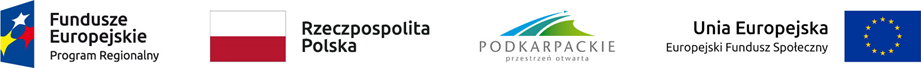 